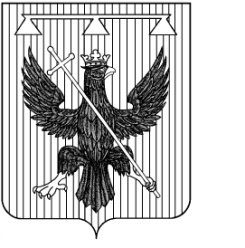 Администрация муниципального образованияЮжно-Одоевское  Одоевского района ПОСТАНОВЛЕНИЕот  06.02.2019                                              п. Стрелецкий                                     № 6Приложение № 1к постановлению администрациимуниципального образованияЮжно-ОдоевскоеОдоевского районаот  06.02.2019  №  6Стоимость услуг, предоставляемых согласно гарантированному перечню услуг по погребению, супругу, близким родственникам, инымродственникам, законному представителю или иному лицу, взявшемуна себя обязанность осуществить погребение умершегона территории муниципального образования Южно-Одоевское Одоевского района с 01 февраля 2019 года и до последующей индексацииПриложение № 2к постановлению администрациимуниципального образованияЮжно-ОдоевскоеОдоевского района от 06.02.2019   №  6Стоимость услуг, предоставляемых согласно гарантированному перечню услуг по погребению, в случае отсутствия граждан, взявших на себя организацию похорон умершего, либо в случае, если личность умершего не установлена на территории муниципального образования Южно-Одоевское Одоевского района с 01 февраля 2019 года и до последующей индексацииОб определении стоимости услуг, предоставляемых согласно гарантированному перечню услуг по погребению на территории муниципального образования Южно-Одоевское Одоевского района с 01 февраля 2019 года и до последующей индексации.Об определении стоимости услуг, предоставляемых согласно гарантированному перечню услуг по погребению на территории муниципального образования Южно-Одоевское Одоевского района с 01 февраля 2019 года и до последующей индексации.Об определении стоимости услуг, предоставляемых согласно гарантированному перечню услуг по погребению на территории муниципального образования Южно-Одоевское Одоевского района с 01 февраля 2019 года и до последующей индексации.        В соответствии с Федеральным законом от 12.01.1996г.  N 8-ФЗ «О погребении и похоронном деле», по согласованию с отделением Пенсионного фонда Российской Федерации по Тульской области, Тульским региональным отделением Фонда социального страхования Российской Федерации, комитетом Тульской области по предпринимательству и потребительскому рынку, на основании ст. 14 Федерального закона от 06.10.2003г. № 131-ФЗ «Об общих принципах организации местного самоуправления», на основании Устава муниципального образования Южно-Одоевское Одоевского района, администрация муниципального образования Южно-Одоевское Одоевского района ПОСТАНОВЛЯЕТ:1. Утвердить стоимость услуг, предоставляемых согласно гарантированному перечню услуг по погребению, супругу, близким родственникам, иным родственникам, законному представителю или иному лицу, взявшему на себя обязанность осуществить погребение умершего на территории муниципального образования Южно-Одоевское Одоевского района с 01 февраля 2019 года и до последующей индексации.  (Приложение №1).2. Утвердить стоимость услуг, предоставляемых согласно гарантированному перечню услуг по погребению, в случае отсутствия граждан, взявших на себя организацию похорон умершего, либо в случае, если личность умершего не установлена на территории муниципального образования Южно-Одоевское Одоевского района с 01 февраля 2019 года и до последующей индексации. (Приложение № 2).3.      Настоящее постановление опубликовать в газете «Новая жизнь» и разместить на официальном сайте администрации муниципального образования Южно-Одоевское Одоевского района.4.        Контроль за выполнением настоящего постановления оставляю за собой.5.   Постановление вступает в силу со дня его официального опубликования и распространяется на правоотношения, возникшие с 01.02.2019 года.        В соответствии с Федеральным законом от 12.01.1996г.  N 8-ФЗ «О погребении и похоронном деле», по согласованию с отделением Пенсионного фонда Российской Федерации по Тульской области, Тульским региональным отделением Фонда социального страхования Российской Федерации, комитетом Тульской области по предпринимательству и потребительскому рынку, на основании ст. 14 Федерального закона от 06.10.2003г. № 131-ФЗ «Об общих принципах организации местного самоуправления», на основании Устава муниципального образования Южно-Одоевское Одоевского района, администрация муниципального образования Южно-Одоевское Одоевского района ПОСТАНОВЛЯЕТ:1. Утвердить стоимость услуг, предоставляемых согласно гарантированному перечню услуг по погребению, супругу, близким родственникам, иным родственникам, законному представителю или иному лицу, взявшему на себя обязанность осуществить погребение умершего на территории муниципального образования Южно-Одоевское Одоевского района с 01 февраля 2019 года и до последующей индексации.  (Приложение №1).2. Утвердить стоимость услуг, предоставляемых согласно гарантированному перечню услуг по погребению, в случае отсутствия граждан, взявших на себя организацию похорон умершего, либо в случае, если личность умершего не установлена на территории муниципального образования Южно-Одоевское Одоевского района с 01 февраля 2019 года и до последующей индексации. (Приложение № 2).3.      Настоящее постановление опубликовать в газете «Новая жизнь» и разместить на официальном сайте администрации муниципального образования Южно-Одоевское Одоевского района.4.        Контроль за выполнением настоящего постановления оставляю за собой.5.   Постановление вступает в силу со дня его официального опубликования и распространяется на правоотношения, возникшие с 01.02.2019 года.Глава администрации муниципального образования
Южно-Одоевское 
Одоевского районаГлава администрации муниципального образования
Южно-Одоевское 
Одоевского районаИ.А. Думчев№ п/пНаименование услугСумма затрат, рублей1Оформление документов, необходимых для  погребения222-982Предоставление гроба1337-973Перевозка тела (останков) умершего на кладбище1888-004Погребение2497-52Итого:5946-47№ п/пНаименование услугСумма затрат, рублей1Оформление документов, необходимых для  погребения222-982Облачение тела607-933Предоставление гроба1337-974Перевозка тела (останков) умершего на кладбище1888-005Погребение1889-59Итого:5946-47